انجز المقطع الجيولوجي ABلدينا المقطع الطبوغرافي منجز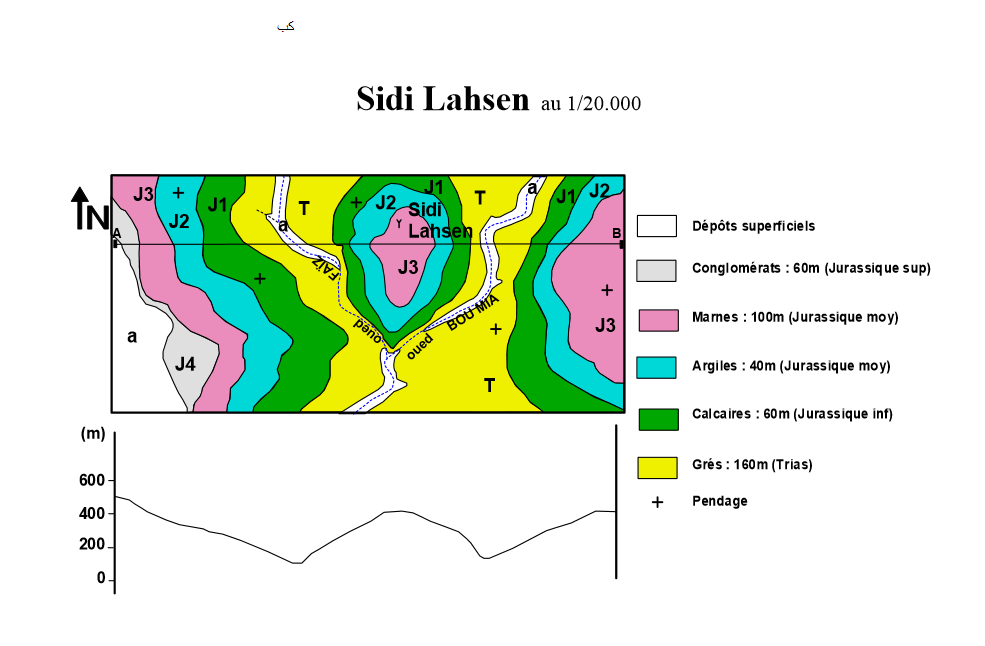 انجز المقطع الجيولوجي ABلدينا المقطع الطبوغرافي منجز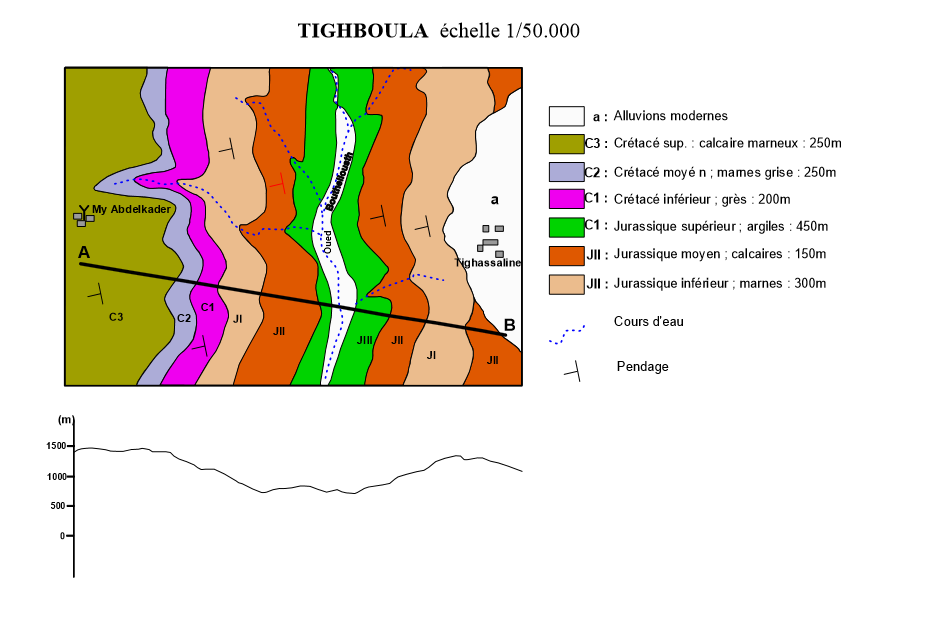 